English 002 Grammar Practice Quiz – (1)Q(1) Describe how Jack’s habitual activities have changed using the Simple Present and the Present Progressive.1)   Jack usually drives to work, but today he is taking a taxi.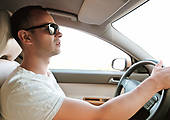 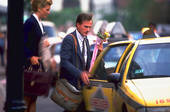 2)   ______________________________________________.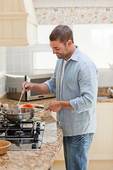 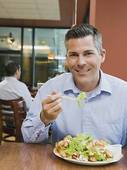 3)  _______________________________________________.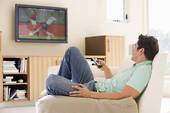 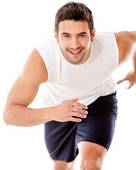 4)   ________________________________________________.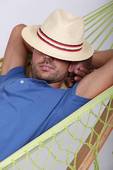 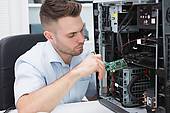 5)   ________________________________________________.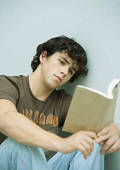 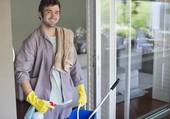 Question (2) Use the Simple Present and Future forms to describe the pictures. 1) When he saves some money, he will buy an I-phone.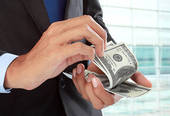 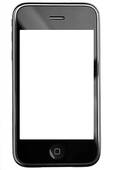   2) ____________________________________________.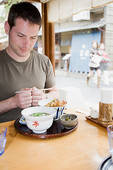 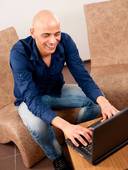   3) ____________________________________________.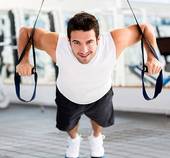 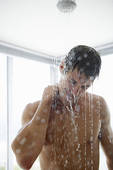   4) ____________________________________________.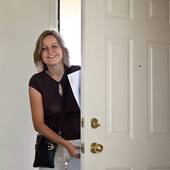 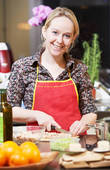   5) ____________________________________________.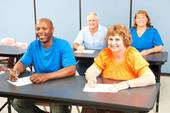 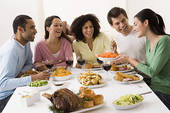   6) ____________________________________________.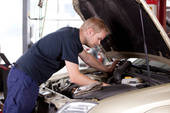 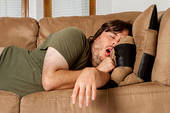 Q(3) Use the IMPERATIVE to describe the steps of withdrawing money from an ATM.1) Insert the card in the slot.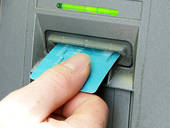 2) ____________________________________________________________________.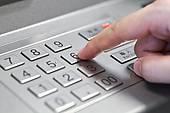 3) ____________________________________________________________________.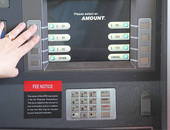 4) ____________________________________________________________________.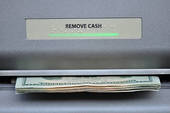 5) ____________________________________________________________________.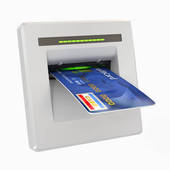 Q(3) Describe the pictures using the Simple Past & the Past Progressive.1) The man fell down while he was painting the house. 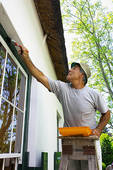 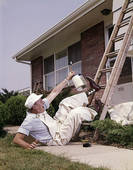 2) ____________________________________________________________________.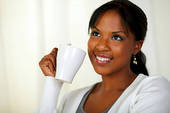 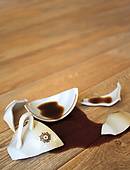 3) ____________________________________________________________________.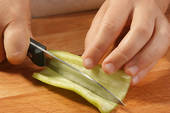 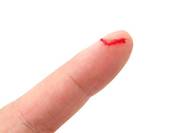 4) ____________________________________________________________________.        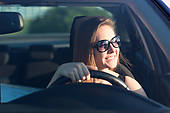 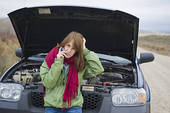 5) ____________________________________________________________________.                      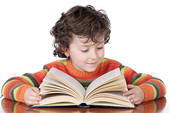 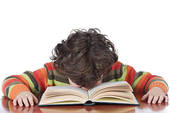 Q(4) Describe the pictures using the Simple Past.1) Peter ate an apple this morning. 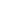 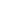 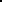 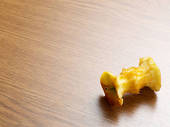 2) ____________________________________________________________________.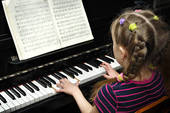 3) ____________________________________________________________________.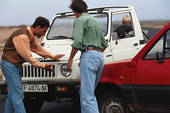 4) ____________________________________________________________________.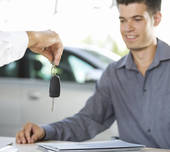 5) ____________________________________________________________________.                                       GOOD LUCK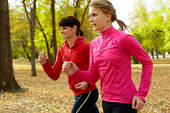 